I. THÔNG TIN CHUNG1. Tên ý tưởng, dự án: (ghi như trong Phiếu đăng ký)…………...………….…….2. Tên tổ chức, doanh nghiệp (nếu là tổ chức, doanh nghiệp dự thi):……………..…3. Thông tin liên lạc:Người đại diện theo pháp luật (đối với tổ chức):…..……………………………..Lĩnh vực chính/ Trình độ chuyên môn:	..Địa chỉ trụ sở chính/ hộ khẩu thường trú: 	..Điện thoại: 	Di động: .............................................Email:	Fax:.....................................................4. Các thành viên tham gia ý tưởng/ dự án (Đội Ngũ Sáng Lập) 	II. THÔNG TIN VỀ DỰ ÁN Một số thông tin cơ bản về dự án- Tên Ý tưởng/dự án:	- Địa điểm thực hiện:	- Lĩnh vực:	- Giai đoạn hiện tại của ý tưởng / dự án:  Ý tưởng;	      Đang xây dựng sản phẩm;            Đã có sản phẩm mẫu;  Sản phẩm đã có người dùng (ở giai đoạn khảo nghiệm, hoàn thiện sản phẩm)- Mục đích, lý do thực hiện ý tưởng/ dự án khởi nghiệp:Gợi ý thông tin:- Tại sao bạn chọn ý tưởng/ dự án này để thực hiện?2. Mô tả tổng quát về ý tưởng, dự án khởi nghiệp Gợi ý thông tin: - Mô tả tổng quát về ý tưởng, dự án khởi nghiệp. Lý do phát triển ý tưởng, dự án này, mô hình kinh doanh. Tính đổi mới sáng tạo, ứng dụng công nghệ, tài sản trí tuệ (nếu có). - Vấn đề và giải pháp Đâu là nỗi đau của khách hàng mà dự án mong muốn giải quyết?Ý tưởng/ dự án sẽ tiến hành giải quyết như thế nào?Ý tưởng/ dự án có áp dụng công nghệ/ kỹ thuật/ khoa học/mô hình kinh doanh mới vào dự án hay không? Nếu có, vui lòng mô tả chi tiết.Nếu có điều kiện cung cấp một video demo dài 1 phút về Ý tưởng/Dự án của bạn. (Vui lòng giửi video demo về Ý tưởng/dự án hoặc nguyên mẫu của bạn) 3. Tổng quan thị trường và đối thủ cạnh tranhGợi ý trả lời:- Tiềm năng quy mô thị trường, phân tích đối thủ cạnh tranh, định vị trên thị trường.- Khách hàng là ai, tại sao họ sẽ mua/sử dụng sản phẩm, dịch vụ của ý tưởng, dự án? Làm thế nào để bạn biết mọi người cần sản phẩm/dịch vụ của mình? (những vấn đề chính nào mà họ đang gặp phải và bạn đã chạy những thử nghiệm nào để xác thực nó- Đâu là đối thủ cạnh tranh trực tiếp và gián tiếp với Ý tưởng/ dự án?- Cách thức bán hàng, tiếp thị; mô hình doanh thu.4. Lợi thế cạnh tranh của Ý tưởng/dự ánGợi ý trả lời:- Sự khác nổi bật và khác biệt của sản phẩm dự án so với sản phẩm đang có trên thị trường (Đâu là tính mới, tính đột phá làm nổi bật sản phẩm/dịch vụ của dự án? Điều gì khác biệt/thú vị/mới về doanh nghiệp của bạn?)- Quyền sở hữu trí tuệ đối với sản phẩm/dịch vụ/công nghệ-  Lợi điểm bán hàng độc đáo nhất (Unique Selling Point) của dự án?5. Nguồn lực thực hiệnMô tả về nguồn lực thực hiện ý tưởng, dự án: Nhân lực (các cá nhân thực hiện chính và vai trò trong phát triển ý tưởng, dự án), kế hoạch tài chính để thực hiện ý tưởng, dự án; trang thiết bị, công nghệ, đối tác (nếu có). 6. Kế hoạch hành động (Cách thức thực hiện Ý tưởng/ dự án)Gợi ý thông tin:- Các hoạt động mà Ý tưởng/ dự án sẽ thực hiện (tổ chức sản xuất và dịch vụ hỗ trợ, xây dựng giá thành dự kiến,..)- Mô hình kinh doanh (Mô hình doanh thu của bạn như thế nào, Các kênh bán hàng của bạn, Các nhà cung cấp của bạn là ai?)- Kế hoạch tài chính nhân sự; Thời gian thực hiện dự án, Tính khả thi;-  Tình hình tài chính của doanh nghiệp ( Cơ cấu chi phí)- Tổng số tiền dự án đã đầu tư tính đến thời điểm hiện tại;- Nhu cầu mức tài chính mời gọi đầu tư và sử dụng nguồn vốn (dự kiến);- Kết quả kinh doanh hiện tại của dự án (doanh thu, chi phí) hoặc ước tính kết quả thực hiện;- Dự kiến điểm hòa vốn là thời gian nào?7. Những kết quả, lợi ích về kinh tế, xã hội của ý tưởng, dự án Nêu Những kết quả đạt được (nếu có), lợi ích về kinh tế, xã hội và đóng góp về môi trường của Ý tưởng, dự án:8. Định hướng phát triển của Ý tưởng, dự án sau 1 năm, 2 năm, 3 năm:Gợi ý thông tin:- Hướng phát triển, quy mô, tiềm năng,…- Về sản phẩm, công nghệ;- Chiến lược kinh doanh (thị trường, cạnh tranh, đầu tư).IV. ĐỀ XUẤT 1. Những khó khăn dự kiến:a) Những khó khăn, thách thức khi thực hiện Ý tưởng/ dự án này? b) Giải pháp để giải quyết những khó khăn, thách thức này2. Đề xuất, kiến nghịGợi ý thông tin:- Các đề xuất hỗ trợ Ý tưởng/ dự án từ Sở Khoa học và Công nghệ, các ngành, huyện, tỉnh- Các đề xuất khác từ dự án3. Cam kết: Chịu trách nhiệm về tính chính xác, trung thực của hồ sơ đăng ký, dự án không bị hạn chế hoặc tranh chấp bởi bất cứ tổ chức, cá nhân nào.     ………., ngày       tháng     năm 2024- Hồ sơ đăng ký dự thi được nộp trực tiếp/trực tuyến theo địa chỉ sau: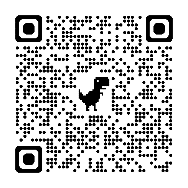 1. Nộp trực tuyến theo Link hoặc quét mã QR để điền thông tin  https://s.net.vn/Techfestnghean2024 Hoặc nộp hồ sơ dự thi về địa chỉ email của BTC: hoanait@gmail.com2. Nộp trực tiếp hoặc gửi qua đường bưu điện theo địa chỉ: Trung tâm Thông tin Khoa học Công nghệ và Tin học Nghệ An, số 75A Nguyễn Thị Minh Khai, thành phố Vinh, Nghệ An. Thời gian tính theo dấu bưu điện.Hồ sơ hợp lệ: là hồ sơ điền đầy đủ thông tin theo mẫu bằng tiếng Việt. Đối với các hồ sơ không cung cấp đủ thông tin, hồ sơ không được xem là hợp lệ và không được tham gia dự thi.Thông tin liên hệ: Ông Nguyễn Hữu Hòa - Trưởng phòng, phụ trách Trung tâm Hỗ trợ Khởi nghiệp đổi mới sáng tạo, điện thoại: 0977 550 600; Email: hoanait@gmail.com.THUYẾT MINH Ý TƯỞNG/DỰ ÁNKHỞI NGHIỆP ĐỔI MỚI SÁNG TẠOTÊN Ý TƯỞNG/DỰ ÁN:………………………………………………….………………………………………………………………………………TÊN TỔ CHỨC/ CÁ NHÂN:………………………………………………. ………………………………………………………………………............ĐỊA CHỈ: ……………………………………………………………………, tháng.......năm  2024TTHọ và tênNăm sinhTrình độ chuyên mônKinh nghiệm làm việc trước đâyChức vụ hiện tạiEmail/ SĐTSố % đóng góp123          NGƯỜI ĐĂNG KÝ          (Ký và ghi rõ họ tên)